Alūksnes Bērnu un jauniešu centrs piedāvāSkolēnu Pavasara brīvdienu aktivitātes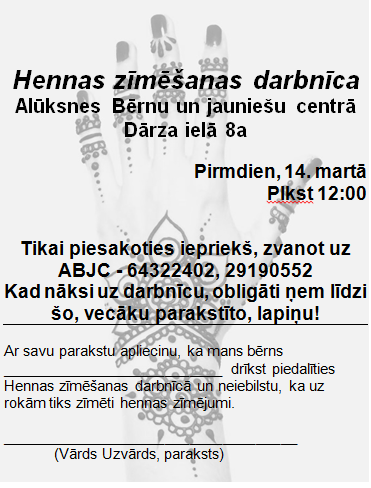 Trešdien, 16.martāLEGO diena 2016plkst.10.00 LEGO sacensības(2.-5.klases skolēniem)Darbs komandās, vadoties pēc instrukcijas.plkst.11.00 LEGO aktivitātes un eksperimenti ikvienam(1.-3.klases skolēniem)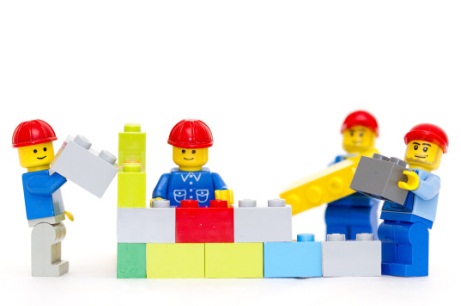 Četras radošas LEGO aktivitātes.Ceturtdien, 17.martāplkst. 12.00“Spico meiteņu” klubiņš piedāvāradošas spēles un aktivitātes (1.-4.klasei)“Metamais kauliņš”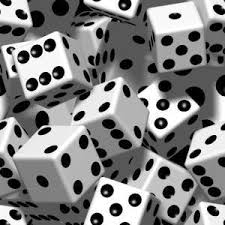 Uz visām aktivitātēm pieteikšanās Alūksnes Bērnu un jauniešu centrā, Dārza ielā 8a, Alūksnē, tālrunis 64322402, 29190552 līdz 11.martam!